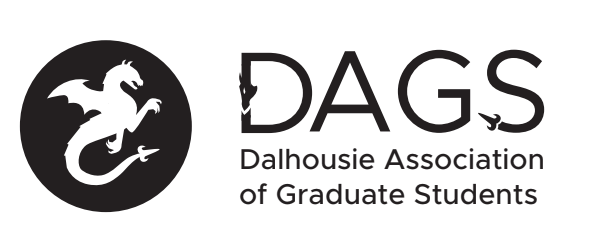 Local 113 of the Canadian Federation of StudentsCouncil Meeting: Tuesday November 2nd 3:00 PM via Microsoft TeamsApproval of Fallon as chair (Pooyan/Alireza)CALL TO ORDER 3:08pmAPPROVAL OF SECRETARY (Fallen/Alireza)PRESENT: Alireza Ghadamagahi (DAGS Director of Architecture, Planning, and Engineering); Cameron Rudderham (Graduate Physics Society); Fallen Matthews (DAGS VPSL); Mohammad Ramezani (DAGS VPFO); Pooyan Moradi (DAGS Director of Health Professions and Medical Sciences); Mireya Cervantes Gonzalez (Biomedical Engineering); Kathleen Morrison (Chemistry Graduate Student Society); Helen Pinsent (Dalhousie Association of Graduate Students in English - President); Office Coordinator, Hariprashanth Deivasigamani (DAGS VPA)APPROVAL OF AGENDA (Fallen/Cameron)APPROVAL OF PREVIOUS DAGS COUNCIL MEETING MINUTES (Fallen/Pooyan)OLD BUSINESSNEW BUSINESSDAGS Executive UpdatesFallen gave the VPSL update.Mohammad gave the VPFO update.Pooyan brought up the old business of the prospective insurance policy for students. Fallen stated that CFS has health insurance options available. Fallen will send an email to NS CFS President Chris introducing Mohammad the CFS International Student Rep, and Pooyan the DAGS Director of Health.Alireza stated that Fallen's update covered the Director’s update as well.Hari gave the VPA update. DSU Graduate Rep UpdatesThis position is not yet filled. The office coordinator will send an email to the DAGS contact list concerning this position. Pooyan also volunteered to serve as the DSU Graduate Rep moving forward.DAGS By-Election TimelineTabled.Grant Approvals:Brenna Sobanski - approvedCourtney Henry - approvedKaren Tang - approvedSareen Singh - approvedJulia Koppernaes - conditionally approved pending budgetFarzaneh Hamedi Azad - approvedMerhnoosh Mohammadi - approvedKrista Collier-Jarvis - approvedSenate Caucus UpdatesNo one was available to provide an update.Faculty Council EDI and Academic Appeals Positions AvailableTabledANNOUNCEMENTSADJOURNMENT (Fallon/Cameron)Minutes approved at meeting date: ______________Moved by:____________Seconded by:_____________